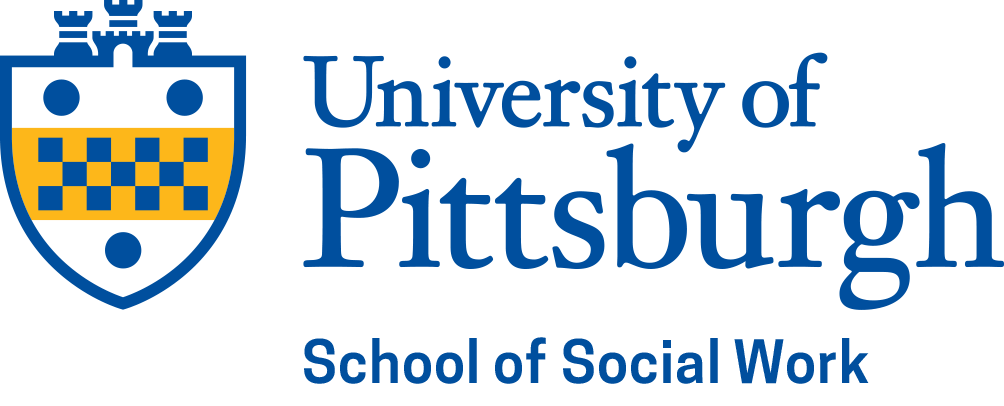 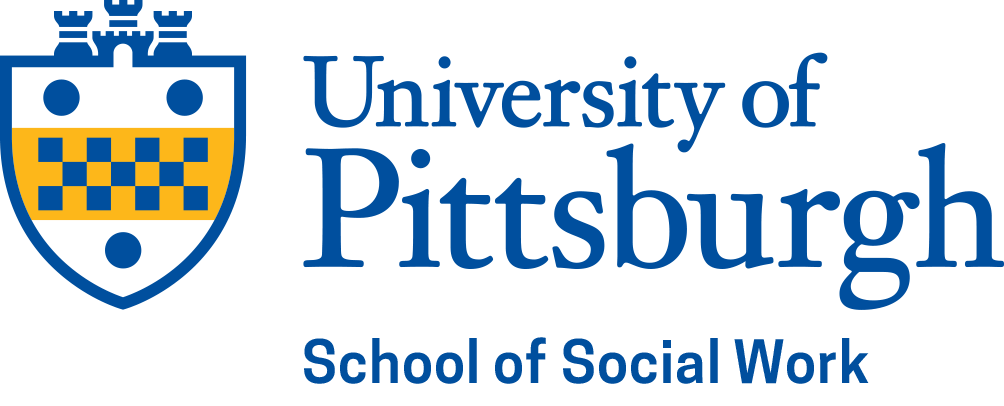 COHORT COURSE SEQUENCE Year 1: Fall: Cohort 14SWBEH 2063 Human Beh In Social Env SWGEN 2034 SW Practice Diverse Pop Spring: Cohort 14SWRES 2021 Generalist SW Research     	 SWWEL 2081 Social Welfare Summer: Cohort 14SWGEN 2098 Generalist SW & Seminar Practice SWGEN      2099 Generalist Field/ Internship 1 termYear 2Fall: Cohort 14SWINT 2082 Models of Intervention  SWGEN 2099 Generalist Field/ Internship  2 termSpring: Cohort 14SWINT 2031 Cognitive Behavioral Therapy  SWINT 2046 Short Term Treatment Summer: Cohort 14SWBEH 2065 Hum Beh: MH (Dsm5) SWINT 2072 SW Practice & Traumatic Stress Year 3: Fall: Cohort 14SWINT 2042 SW with Substance Use SWINT 2099 Specialized Field/ Internship 1 termSpring: Cohort 14SWRES 2033 Eval Research In Social ServicesSWINT 2099 Specialized Field/ Internship 2 termSummer: Cohort 14SWINT 2018 Clinical Skills/Psychopathology SWINT 2099  Specialized Field/ Internship 3 termYear 3 1/2Fall: Cohort 14	[Graduation]SWWEL 2057 MH & Public Policy SWINT 2099 Specialized Field / Internship 4 term1 All courses are scheduled on Tuesday, Wednesday or Thursday evenings 5:30pm – 8:20pm with the exception of field experiences which vary by  placement.